Parroquia Santísimo Corpus Christi (Sevilla)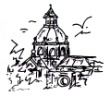 NAVIDAD 2018/19HORARIO DE MISAS Y ACTOS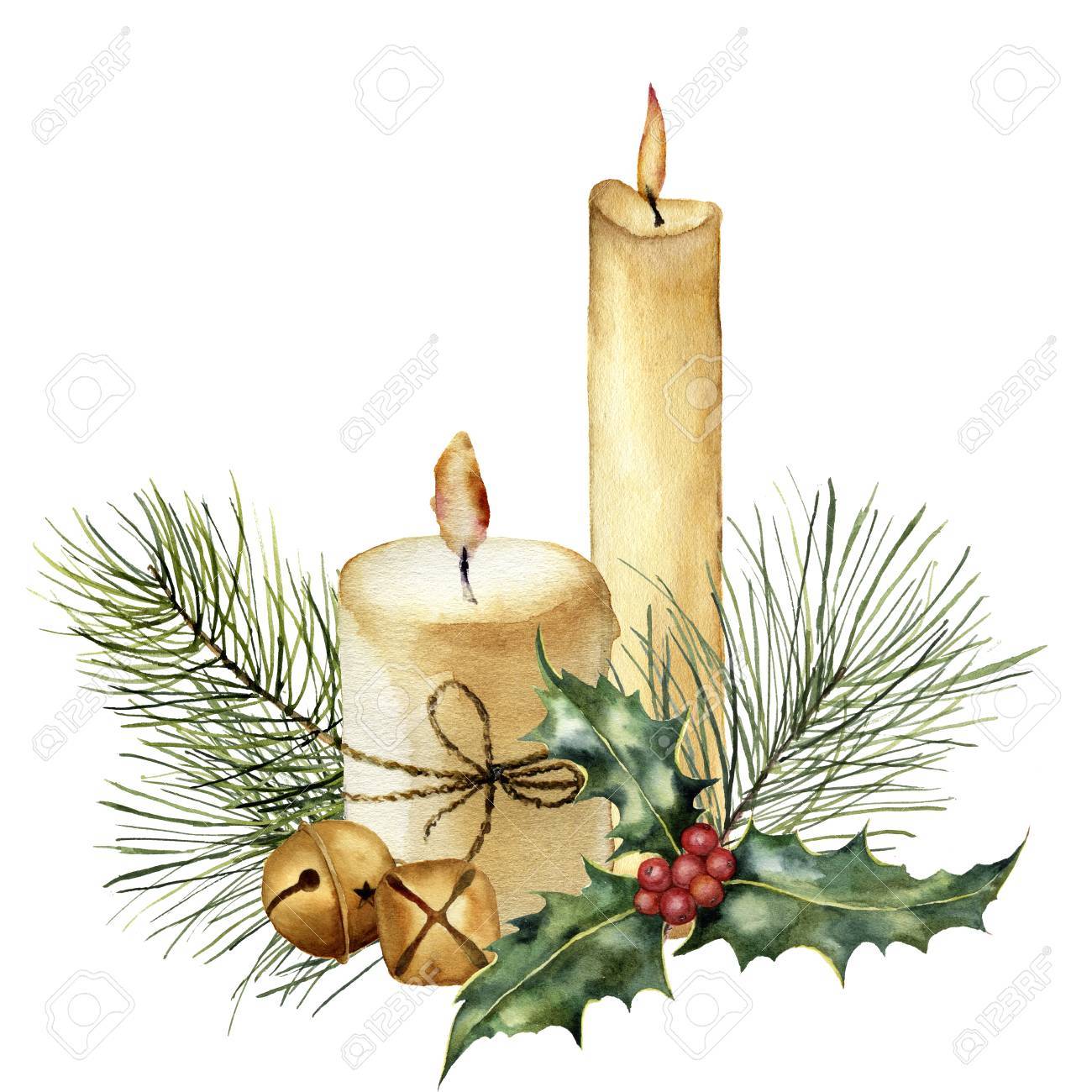 Día 12 de Diciembre-Miércoles:20’00 h.: Misa Solemne en Conmemoración de la aparición de Nuestra Señora de Guadalupe a San Juan Diego Cuauhtlatoatzin (con música mexicana de Oswaldo y Arce).Día 16 de Diciembre-Domingo:Mañana: 10’30 h., 12:00 h. y 13’15 h.Tarde: 	  19’00 h. y 20’00 h.Días 17, 18, 19, 20, 21 y 22 Diciembre-Lunes, Martes, Miércoles, Jueves, Viernes y Sábado:Mañana:  9’15 h.Tarde:    19’00 h. Y 20’00 h.Día 23 de Diciembre-Domingo:Visita de SSMM los Reyes Magos (De 12’00 a 14’00 h.) en el Jardín de La Palmera ¡No se olviden traer sus cartas!Mañana: 10’30 h., 12:00 h. y 13’15 h.Tarde: 	  19’00 h. y 20’00 h.Día 24 Diciembre-Lunes (Noche Buena):Mañana:    9’15 h.Tarde:	19’00 h. Misa de Vísperas. 	(NO HAY MISA de 20’00 H.)(Siguiendo la costumbre de esta Parroquia NO hay misa de Medianoche). Día 25 Diciembre-Martes-Solemnidad Natividad del Señor:Mañana: 12’00 h. y 13’15 h. (NO HAY MISA DE 10’30 H.)Tarde:    19’00 h. (NO HAY MISA DE 20’00 h.)Días 26, 27, 28 y 29 Diciembre- Miércoles, Jueves, Viernes y Sábado:Mañana: 9’15 h.Tarde:   19’00 h. (NO HAY MISA DE 20’00 h.)Parroquia Santísimo Corpus Christi (Sevilla)NAVIDAD 2018/19HORARIO DE MISAS Y ACTOSDía 12 de Diciembre-Miércoles:20’00 h.: Misa Solemne en Conmemoración de la aparición de Nuestra Señora de Guadalupe a San Juan Diego Cuauhtlatoatzin (con música mexicana de Oswaldo y Arce).Día 16 de Diciembre-Domingo:Mañana: 10’30 h., 12:00 h. y 13’15 h.Tarde: 	  19’00 h. y 20’00 h.Días 17, 18, 19, 20, 21 y 22 Diciembre-Lunes, Martes, Miércoles, Jueves, Viernes y Sábado:Mañana:  9’15 h.Tarde:    19’00 h. Y 20’00 h.Día 23 de Diciembre-Domingo:Visita de SSMM los Reyes Magos (De 12’00 a 14’00 h.) en el Jardín de La Palmera ¡No se olviden traer sus cartas!Mañana: 10’30 h., 12:00 h. y 13’15 h.Tarde: 	  19’00 h. y 20’00 h.Día 24 Diciembre-Lunes (Noche Buena):Mañana:    9’15 h.Tarde:	19’00 h. Misa de Vísperas. 	(NO HAY MISA de 20’00 H.)(Siguiendo la costumbre de esta Parroquia NO hay misa de Medianoche). Día 25 Diciembre-Martes-Solemnidad Natividad del Señor:Mañana: 12’00 h. y 13’15 h. (NO HAY MISA DE 10’30 H.)Tarde:    19’00 h. (NO HAY MISA DE 20’00 h.)Días 26, 27, 28 y 29 Diciembre- Miércoles, Jueves, Viernes y Sábado:Mañana: 9’15 h.Tarde:   19’00 h. (NO HAY MISA DE 20’00 h.)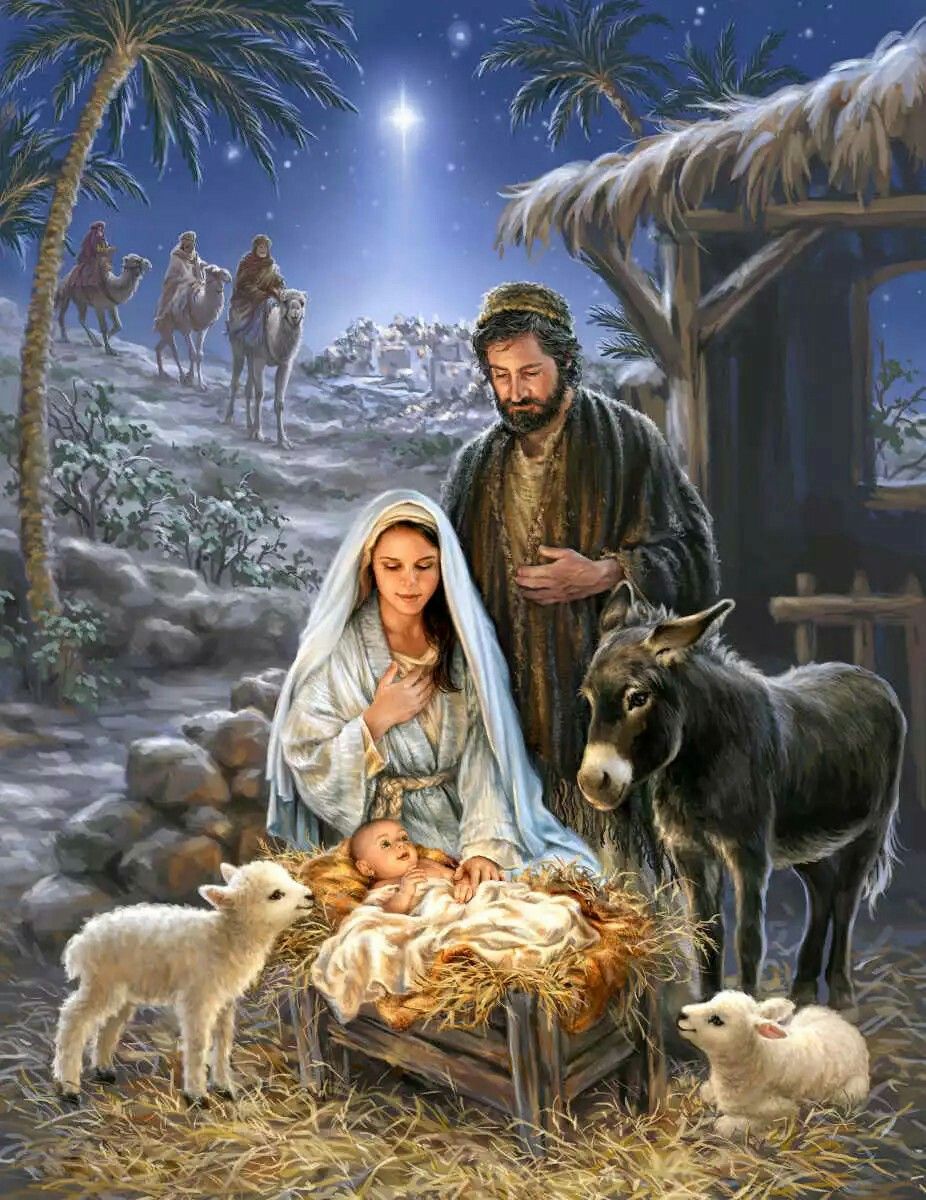 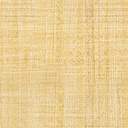 Día 30 Diciembre-Domingo:Mañana: 10’30 h.; 12’00 h. y 13’15 h.Tarde:    19’00 h. (NO HAY MISA DE 20’00 h.)Día 31 Diciembre-Lunes:Mañana:    9’15 h.Tarde:	19’00 h. (NO HAY MISA de 20’00 H.)Día 1 Enero-Martes-Santa Mª. Madre de Dios:Mañana:  12’00 h. y 13’15 h. (NO HAY MISA DE 10’30 h.)Tarde:      19’00 h. (NO HAY MISA DE 20’00 h.)Días  2, 3 y 4 Enero-Miércoles, Jueves y Viernes:Mañana:  9’15 h.Tarde:    19’00 h. (NO HAY MISA DE 20’00 h.)Día 5 Enero-Sábado:Mañana:  9’15 h.Tarde: NO HAY MISAS POR LA TARDE por Cabalgata.Día 6 Enero-Domingo-La Epifanía del Señor:Mañana: 10’30 h.; 12’00 h. y 13’15 h.Tarde:     19’00 h. y 20’00 h.Día 7 Enero-Lunes:Mañana:   9’15 h.Tarde:     19’00 h. y 20’00 h.*****************************************************HORARIOS DE OFICINA(Del día 21 Diciembre al 7 Enero)Lunes a Viernes: De 10’00 h. a 13’00 h. (Excepto días 24, 25 de Diciembre; 31, 1 y 7de Enero, que permanece cerrada la oficina).Día 30 Diciembre-Domingo:Mañana: 10’30 h.; 12’00 h. y 13’15 h.Tarde:    19’00 h. (NO HAY MISA DE 20’00 h.)Día 31 Diciembre-Lunes:Mañana:    9’15 h.Tarde:	19’00 h. (NO HAY MISA de 20’00 H.)Día 1 Enero-Martes-Santa Mª. Madre de Dios:Mañana:  12’00 h. y 13’15 h. (NO HAY MISA DE 10’30 h.)Tarde:      19’00 h. (NO HAY MISA DE 20’00 h.)Días  2, 3 y 4 Enero-Miércoles, Jueves y Viernes:Mañana:  9’15 h.Tarde:    19’00 h. (NO HAY MISA DE 20’00 h.)Día 5 Enero-Sábado:Mañana:  9’15 h.Tarde: NO HAY MISAS POR LA TARDE por Cabalgata.Día 6 Enero-Domingo-La Epifanía del Señor:Mañana: 10’30 h.; 12’00 h. y 13’15 h.Tarde:     19’00 h. y 20’00 h.Día 7 Enero-Lunes:Mañana:   9’15 h.Tarde:     19’00 h. y 20’00 h.********************************************************HORARIOS DE OFICINA(Del día 21 Diciembre al 7 Enero)Lunes a Viernes: De 10’00 h. a 13’00 h. (Excepto días 24, 25 de Diciembre; 31, 1 y 7de Enero, que permanece cerrada la oficina).